日立市教育委員会　殿令和５年度　学校施設開放使用団体登録申請書日立市学校施設開放に関する規則第４条に基づき、下記のとおり申請します。記令和　　　年　　月　　日※　運営委員の氏名、連絡先等は、各学校の運営委員で共有します。迷惑メール拒否の設定等をされている場合は、スポーツ振興課メールアドレスが受信できるよう設定をお願いします。※　臨時の行事、その他災害等により施設が使用できない場合は、各運営委員にメールで連絡します。【アドレス登録】　「２.新規登録又は変更」の場合は、そのメールアドレスから、次の事項を記載のうえ送信してください。送信先メールアドレス（スポーツ振興課メールアドレス）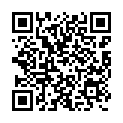 suposhin@city.hitachi.g.jp　　　　　 メールアドレスQRコード→ (1)　件名　学校開放運営委員アドレス確認 (2)　本文　①使用学校名、②登録団体名、③運営委員氏名登録番号使用する学校名及 び 施 設 名（「使用施設」に〇をつける）使用する学校名及 び 施 設 名（「使用施設」に〇をつける）　学校　学校　学校使用する学校名及 び 施 設 名（「使用施設」に〇をつける）使用する学校名及 び 施 設 名（「使用施設」に〇をつける）運動場　・　体　育　館　・　柔剣道場　・　プール　　　　　 （1面・2面）←中学校使用団体のみ記入運動場　・　体　育　館　・　柔剣道場　・　プール　　　　　 （1面・2面）←中学校使用団体のみ記入運動場　・　体　育　館　・　柔剣道場　・　プール　　　　　 （1面・2面）←中学校使用団体のみ記入団　　体　　名団　　体　　名種　　　　　目種　　　　　目会員数　　　　名運　営　委　員氏　　　名運　営　委　員連絡先住所・電話〒日中連絡先　☎　〒日中連絡先　☎　〒日中連絡先　☎　運　営　委　員メールアドレス（「該当項目」に〇をつける）１．アドレス変更なし２．新規登録又は変更（アドレス記入とは別に下記のとおりメールを送信してください。）　※数字、アルファベット、記号が判別できるよう記入ください。（数字のゼロ「0」イチ「1」キュウ「9」、アルファベットのオー「O」エル「ｌ」キュー「ｑ」、記号のハイフン「－」アンダーバー「_ 」にはフリガナをふるなど）１．アドレス変更なし２．新規登録又は変更（アドレス記入とは別に下記のとおりメールを送信してください。）　※数字、アルファベット、記号が判別できるよう記入ください。（数字のゼロ「0」イチ「1」キュウ「9」、アルファベットのオー「O」エル「ｌ」キュー「ｑ」、記号のハイフン「－」アンダーバー「_ 」にはフリガナをふるなど）１．アドレス変更なし２．新規登録又は変更（アドレス記入とは別に下記のとおりメールを送信してください。）　※数字、アルファベット、記号が判別できるよう記入ください。（数字のゼロ「0」イチ「1」キュウ「9」、アルファベットのオー「O」エル「ｌ」キュー「ｑ」、記号のハイフン「－」アンダーバー「_ 」にはフリガナをふるなど）